Western Australia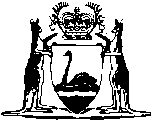 Road Traffic Amendment (Vehicle Licensing) (Taxing) Act 2001Compare between:[21 Dec 2001, 00-a0-05] and [04 Dec 2006, 00-b0-05]Western AustraliaRoad Traffic Amendment (Vehicle Licensing) (Taxing) Act 2001An Act to impose certain charges prescribed under section 19(3) of the Road Traffic Act 1974 to the extent that any such charge may be a tax.The Parliament of Western Australia enacts as follows:1.	Short title		This Act may be cited as the Road Traffic Amendment (Vehicle Licensing) (Taxing) Act 2001.2.	Commencement		This Act comes into operation on the day on which the Road Traffic Amendment (Vehicle Licensing) Act 2001 comes into operation.3.	Imposition of tax		To the extent that any charge that the regulations prescribe under section 19(3) of the Road Traffic Act 1974 may be a tax, this Act imposes the charge.